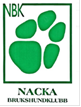 Protokoll Styrelsemöte Datum: 	2019-01-14
Tid:	kl. 18.00
Plats:	KlubbstuganNärvarande: Annette Ståhl, Lars Magnusson, Johanna Tak, Christina Rudén, Jerker Linnerborg, Miriam HelledayMeddelat förhinder: Ulrika Hallberg Lüning, Carin Segerström, Nathalie IsakssonOrdförande förklarade mötet öppnatDagordningen fastställdes Jerker valdes till justerareFöregående mötesprotokoll godkändes och lades till handlingarnaInkommen post; Fråga om att hyra ut klubben till Taxens dag. Vi beslutade att tacka nej till Taxklubben eftersom vi har mycket aktiviteter på klubben under den tiden. Christina meddelar dom.Mark och Stuga: Rikta huset och fönstren; Vi väntar på besiktningsprotokoll och offert.Slingans underlag; Vi har frågat kommunen, men ingen återkoppling ännu.Plåtskjulet; Mailat kommunen, men inget nytt.Inköp av ny spis; På gång.Mer belysning på planerna; vi väntar på offertFörslag att förnya vår logotype; inget nyttVerksamhetsstatistik till SBK (enkät); Christina fixar dennaFråga från agility om inspirationsdag (se mail nedan i bilaga 1); Vi ber att agility föreslår detta i sin budget. Christina svarar.Motion till årsmötet från agilityn; Efter diskussion med alla sektorer beslutar Styrelsen att se över nyttjandet av grusplanen. Den första delen av grusplanen (närmast parkeringen) görs till en inhängnad plan som inte kan bokas utan kan nyttjas av alla för träning. Vi ska också se till att det finns förvaringsmöjligheter på denna plan där vi kan förvara till exempel agilityhinder, lydnadshinder, rallyskyltar och annat materiel. Vi behöver ta in offerter för staket och förråd, samt budgetera detta.Årsmöte 2019; Alla som inte har e-mail har fått kallelse via post (innan jul), budgetmöte planeras till torsdagen den 24 januari kl 18.00, Lasse frågar med Tomas Knuutila om han kan vara mötesordförande, Annette pratar med köket om mackor/fika, Johanna kan vara sekreterare på årsmötet (Christina har förhinder, men förbereder allt).Ny redovisningsfirma; Vår nuvarande kassör kommer att avgå i samband med årsmötet. Vi behöver därför en ny kassör och/eller firma för ekonomiredovisningen. Vi undersöker frågan.Ekonomi; Redovisningen för året är nästan klar, men periodiseringarna kvarstår. Vi kommer göra ett minusresultat eftersom vi gjort en del stora investeringar under året.Ordförande tackade alla och avslutade mötetVi har budgetmöte den 24 januari kl 18.00Nästa styrelsemöte är tisdagen den 12 februari kl 18.00Vid protokolletChristina RudénJusterasJerker Linnerborg 		Annette Ståhl, ordförande		